Publicado en Barcelona el 07/05/2020 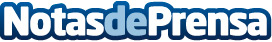 Tracktio ayuda a controlar los contactos de riesgo entre trabajadores dentro de las organizacionesLa española Tracktio lanza un sistema de prevención y seguimiento de contactos para ayudar a que las empresas puedan detectar de forma instantánea quién ha estado en contacto con cualquier empleado que haya dado positivo en Covid-19, mediante el uso de tarjetas inteligentes y un avanzado software de análisis. Esta solución permitirá a las empresas reaccionar ante un eventual contagio en la plantilla limitando así el impacto en las operacionesDatos de contacto:Fidel de la Hoya666446715Nota de prensa publicada en: https://www.notasdeprensa.es/tracktio-ayuda-a-controlar-los-contactos-de_1 Categorias: Nacional Sociedad Recursos humanos Dispositivos móviles http://www.notasdeprensa.es